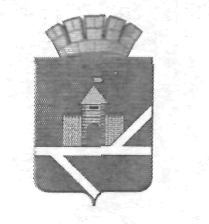 ПОСТАНОВЛЕНИЕ
АДМИНИСТРАЦИИ ПЫШМИНСКОГО ГОРОДСКОГО ОКРУГА______________________________________________________________________________________                  № _____________                   пгт. ПышмаО внесении изменений в Административный регламент предоставления муниципальной услуги «Прием заявлений, документов, а также постановка граждан на учет в качестве нуждающихся в жилых помещениях», утвержденный постановлением администрации Пышминского городского округа от 15.07.2019 № 478 с изменениями, внесенными постановлением администрации Пышминского городского округа от 06.08.2020 № 475Во исполнение требований закона Свердловской области от 19.04.2023 № 31-ОЗ «О внесении изменений в отдельные законы Свердловской области, регулирующие жилищные отношения», законом Свердловской области от 22.07.2005 № 96 «О признании граждан малоимущими в целях предоставления им по договорам социального найма – жилых помещений муниципального жилищного фонда на территории Свердловской области»,,ПОСТАНОВЛЯЮ:Внести следующие изменения в Административный регламент предоставления муниципальной услуги «Прием заявлений, документов, а также постановка граждан на учет в качестве нуждающихся в жилых помещениях», утвержденный постановлением администрации Пышминского городского округа от 15.08.2019 № 478 с изменениями, внесенными постановлением администрации Пышминского городского округа от 06.08.2020 № 475 (далее – Административный регламент):В абзаце пятом подпункта 14.1. раздела 2. «Стандарт предоставления муниципальной услуги» слова «единому налогу на вмененный доход» исключить; Настоящее постановление опубликовать в газете «Пышминские вести» и разместить на официальном сайте Пышминского городского округа (www. пышминский – го.рф).Исполняющий обязанностиглавы Пышминского городского округа 	                  А.А. Обоскалов 